Фототаблица осмотра конструкций расположенныхпо адресу: г. Сургут, пр. Ленина, д. 16 от 07.06.2023.Съёмка проводилась в 15 часов 30 минут телефоном Huawei Mate 50PRO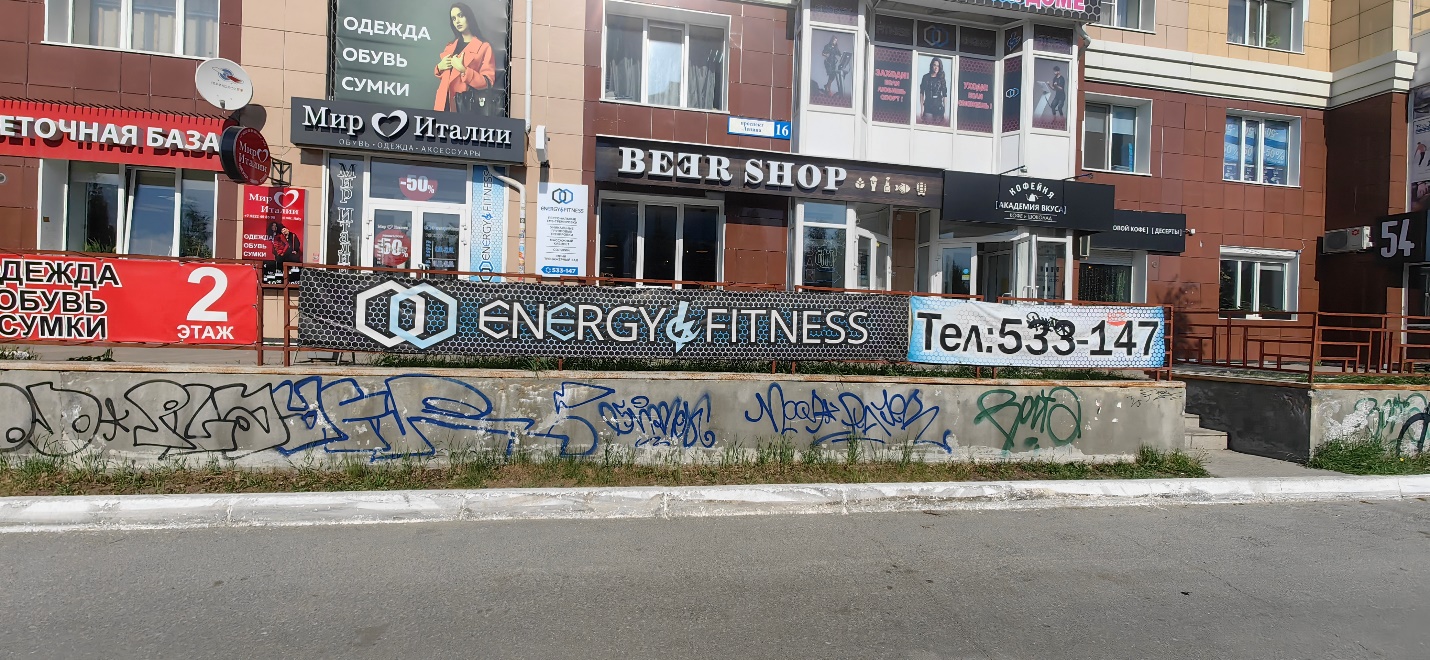 